                Памятка для граждан о гарантиях       бесплатного оказания медицинской помощи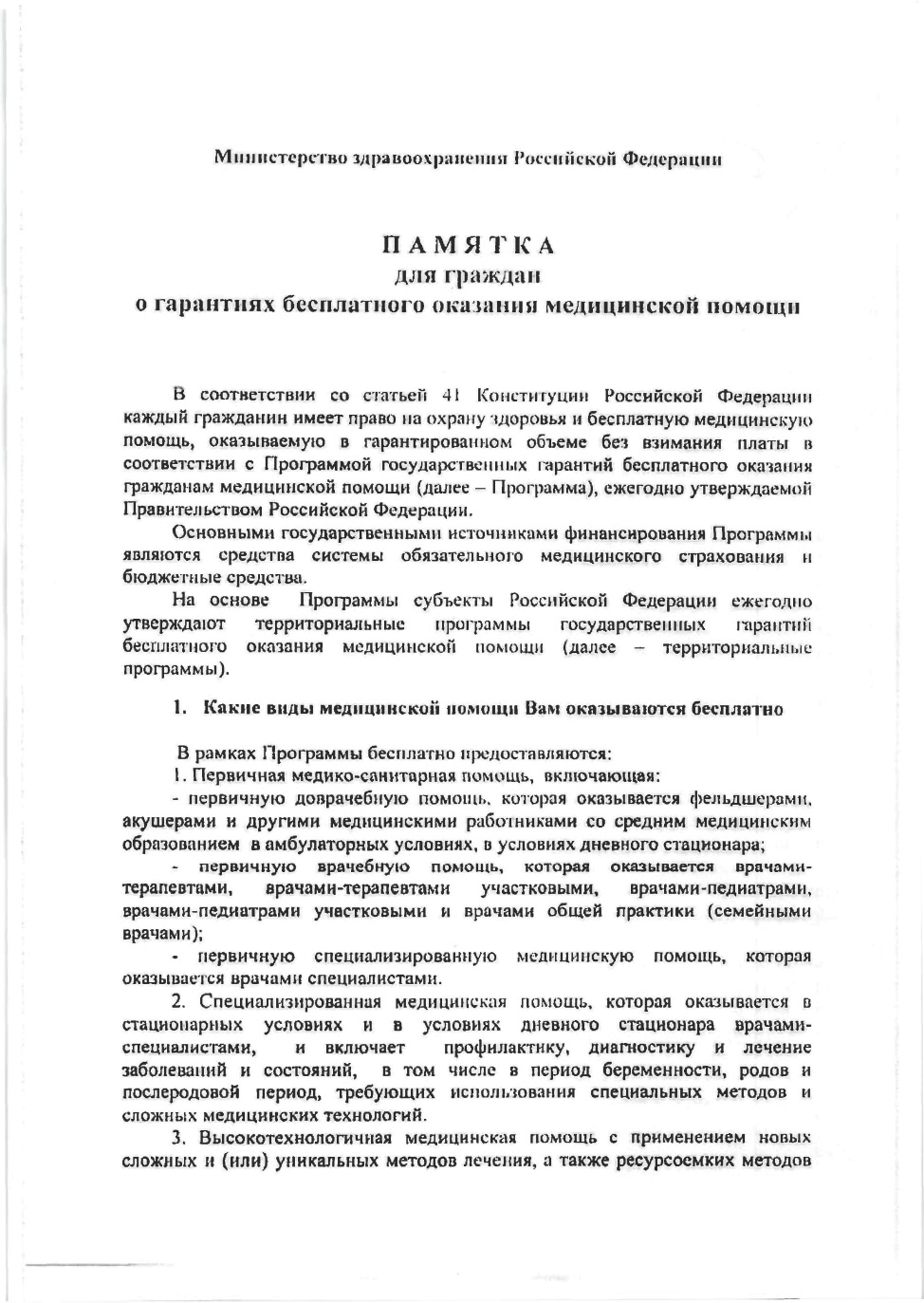 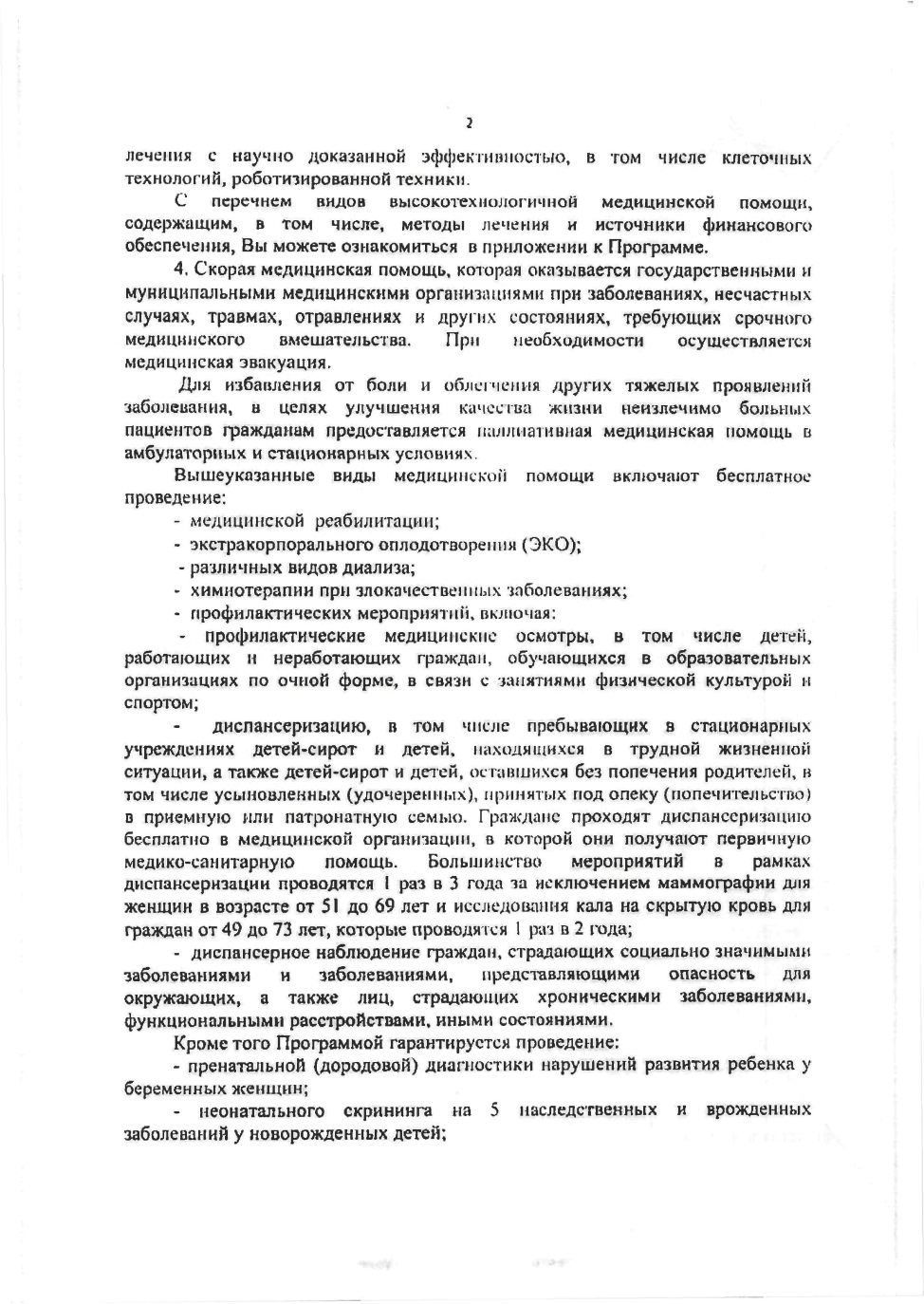 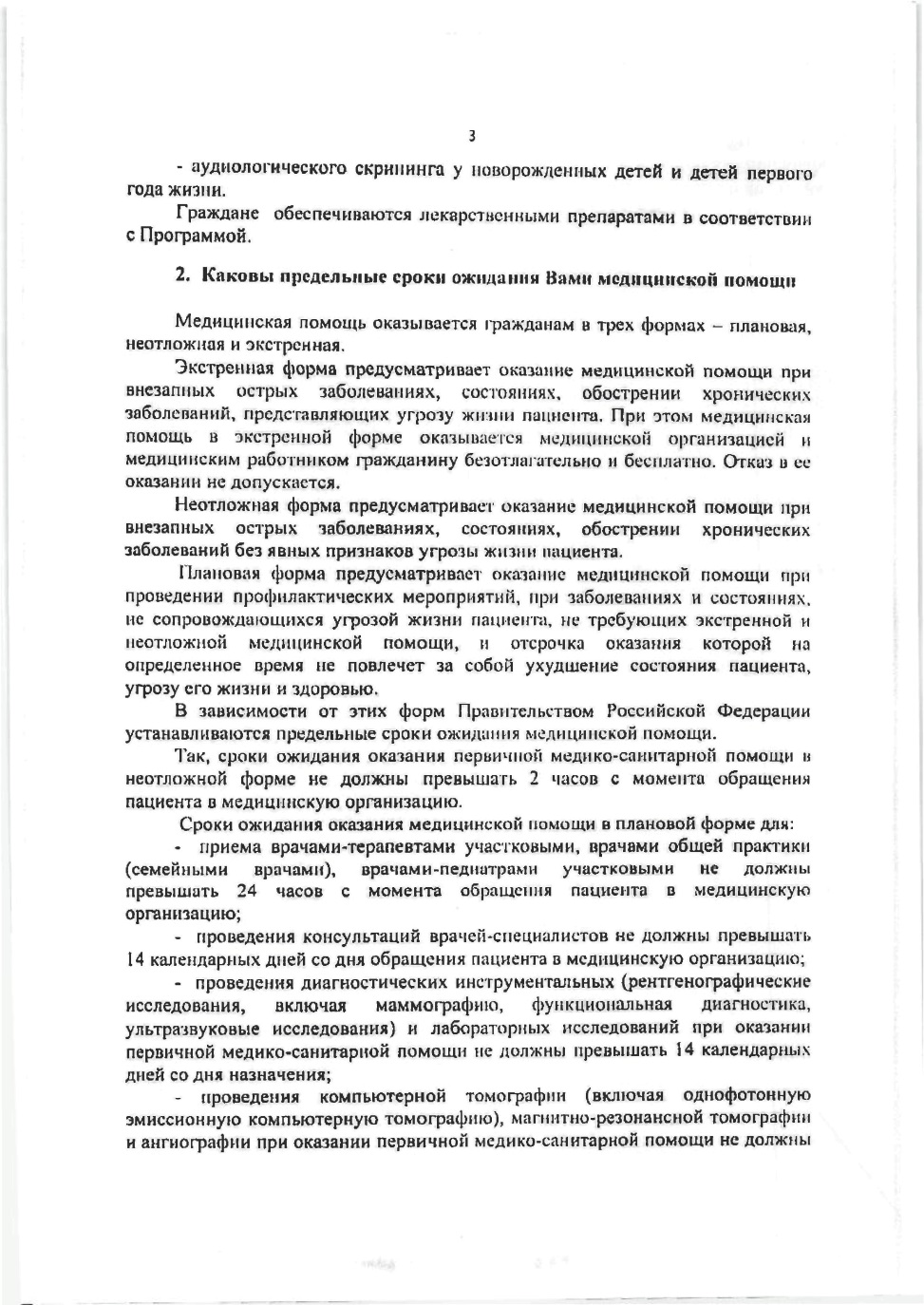 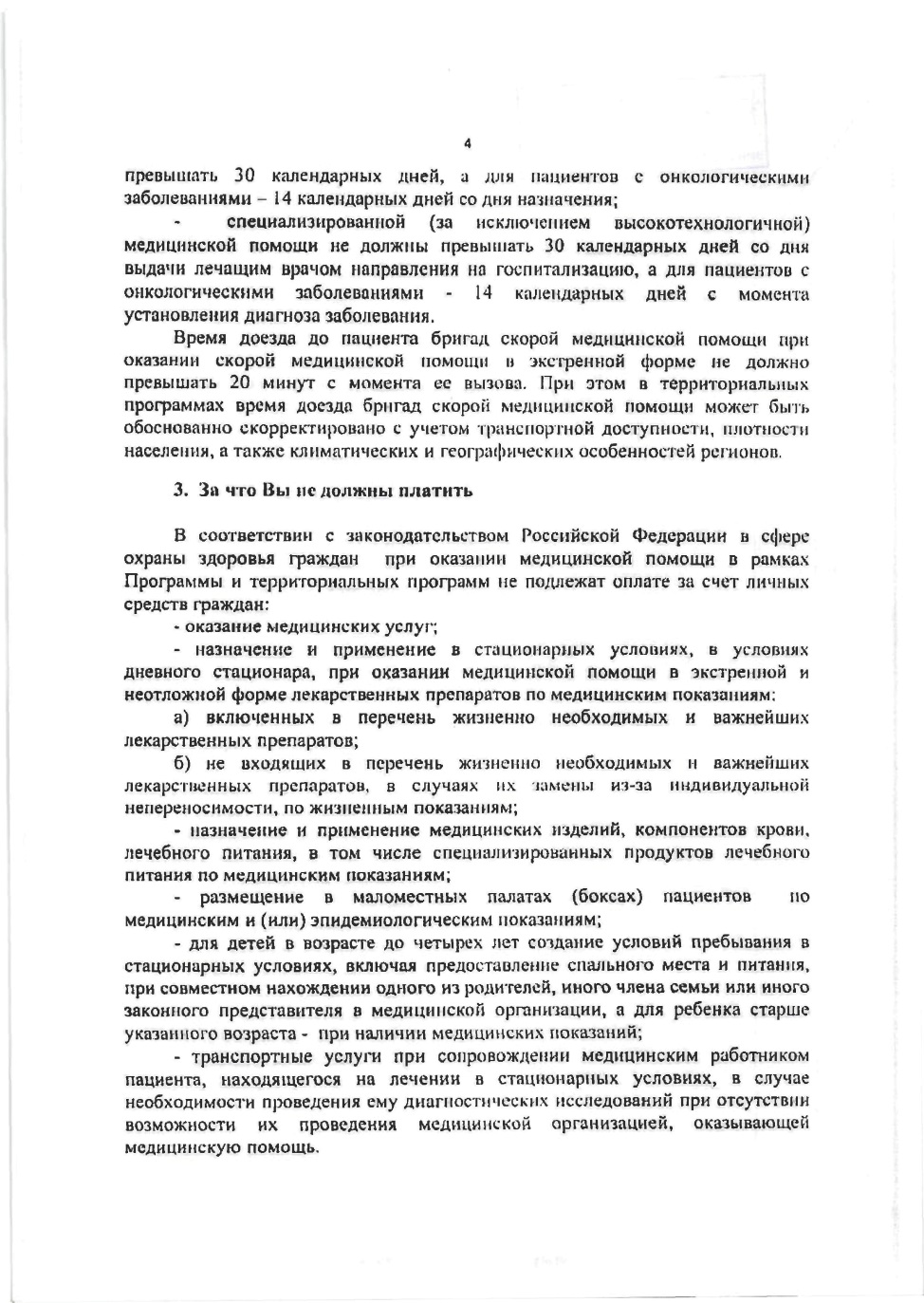 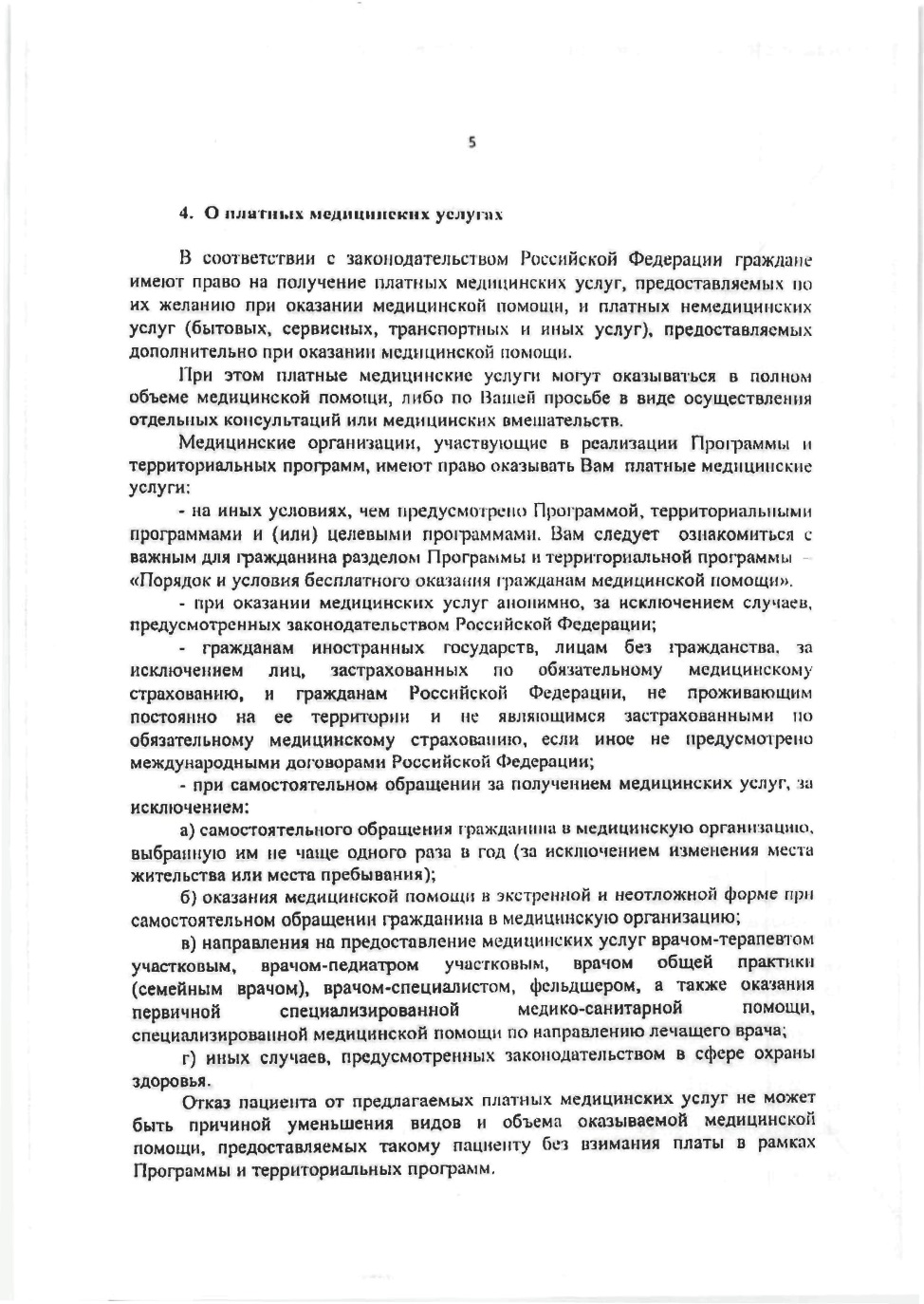 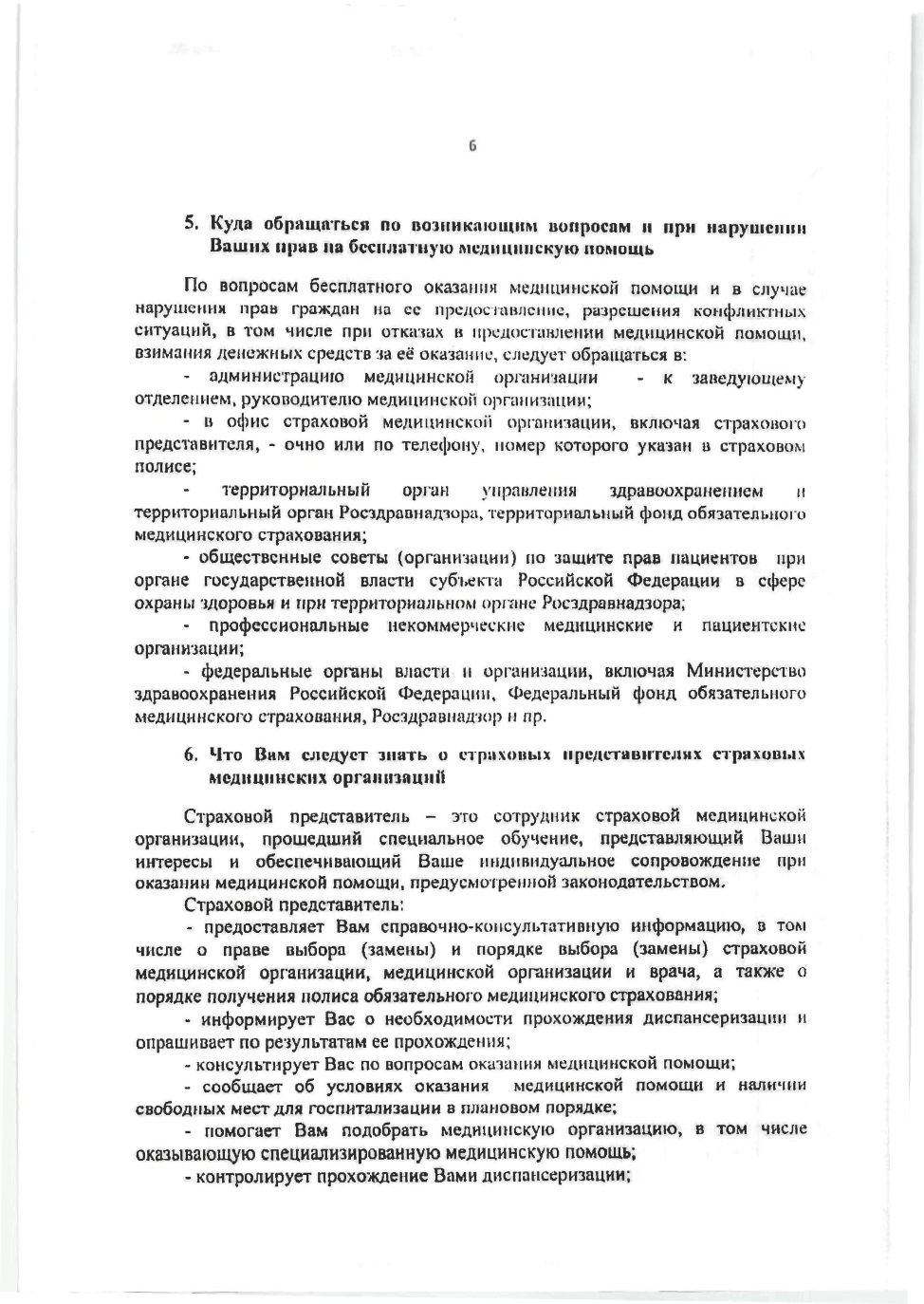 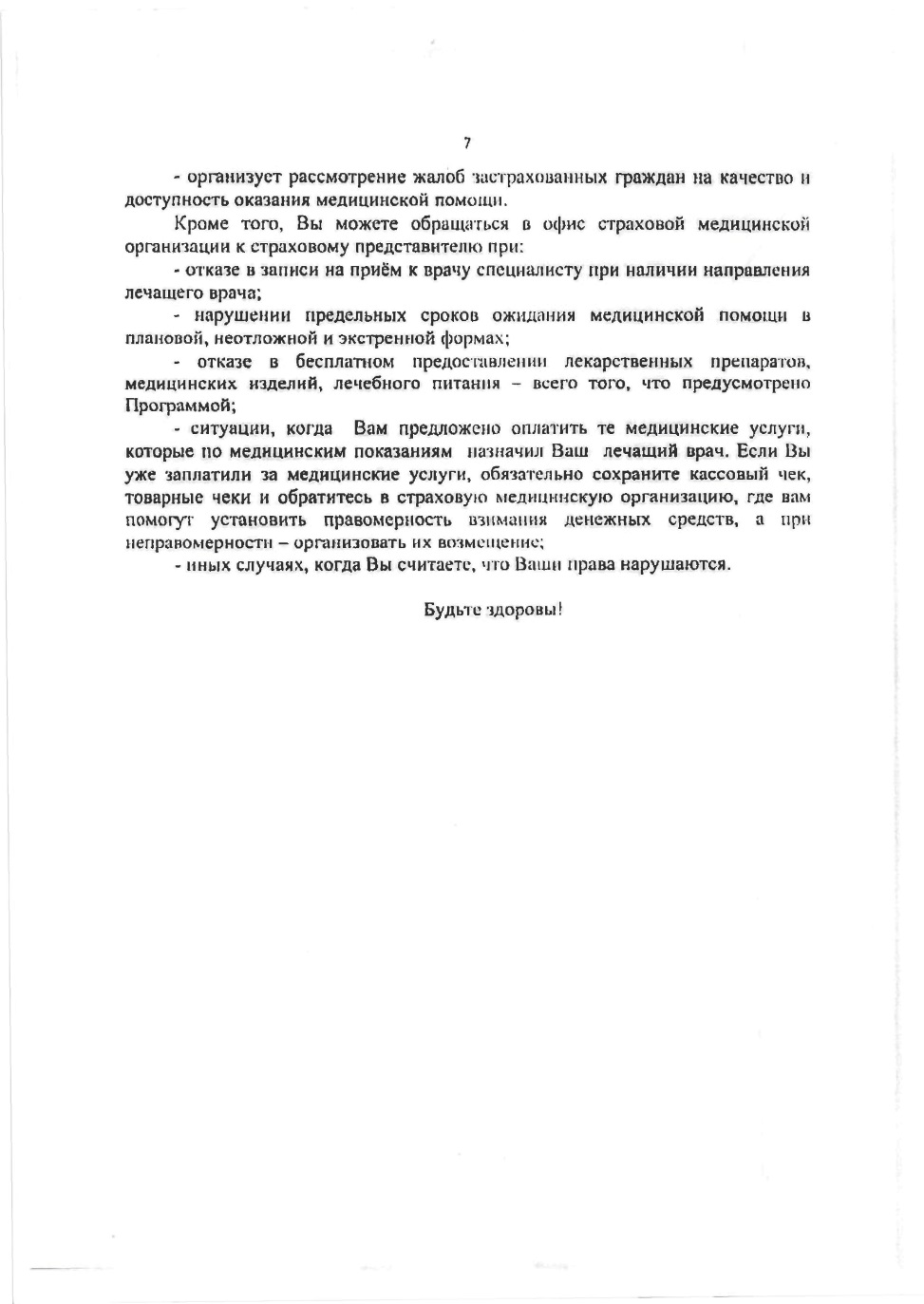 